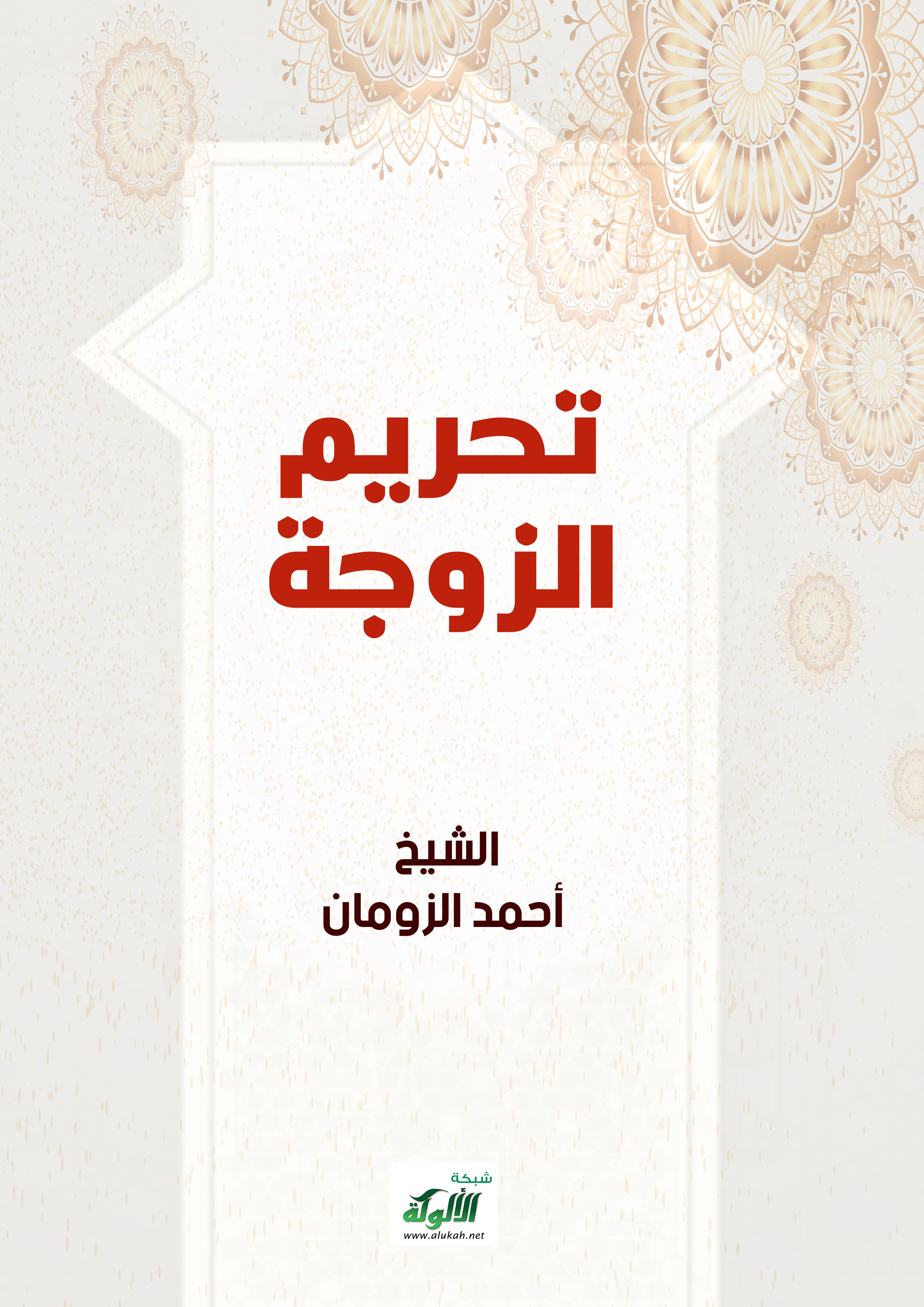 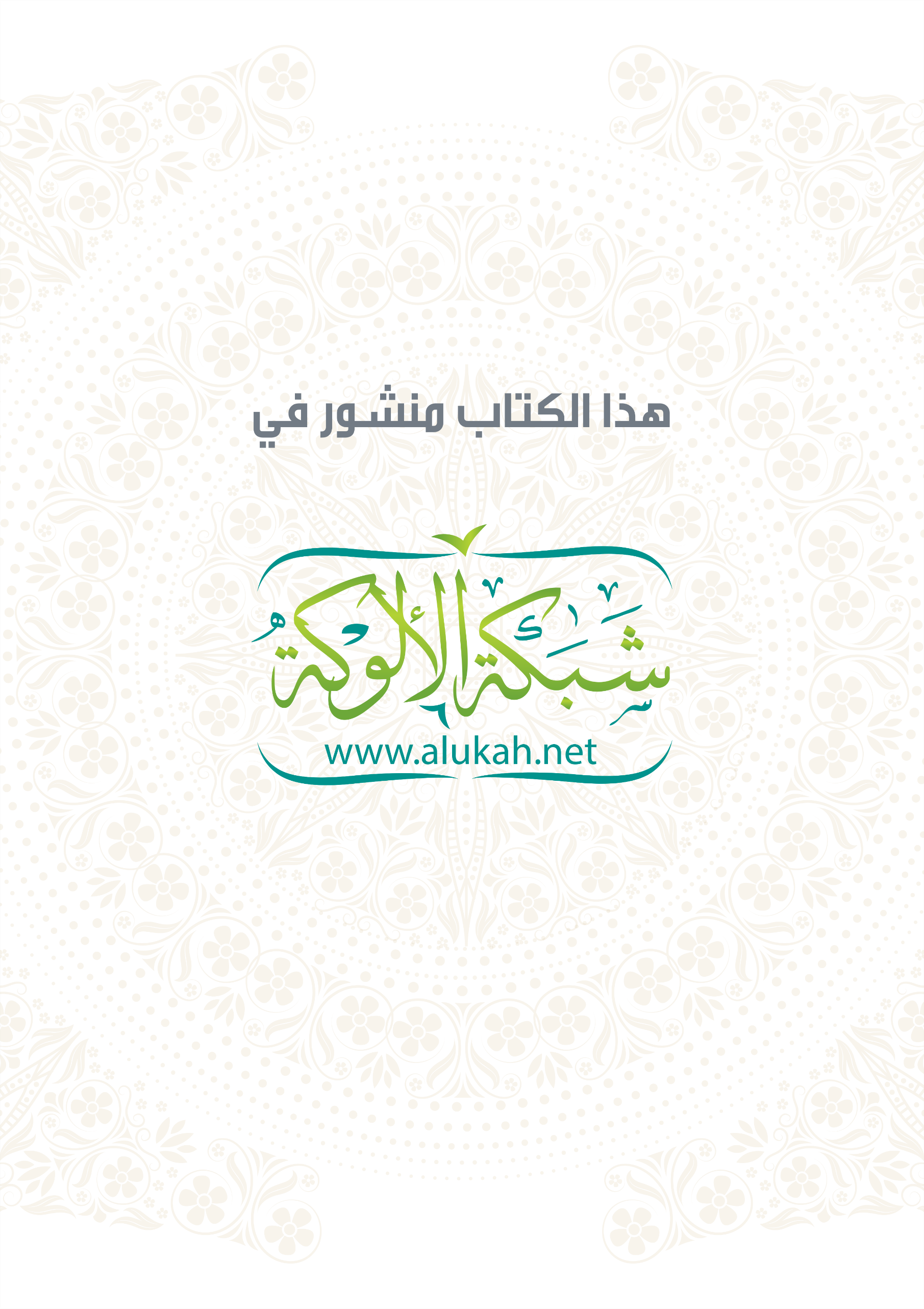 تحريم الزوجةالشيخ أحمد الزومانبسم الله الرحمن الرحيمتمهيد:تحريم الزوجة من المسائل المشكلة عند أهل العلم من أصحاب النبي صلى الله عليه وسلم ورضي الله عنهم ومن أتى بعدهم إلى زماننا فبسبب إشكالها تردد فيها بعض أهل العلم فتوقف فيها بعضهم فسيمر بنا توقف علي رضي الله عنه فيها في إحدى الروايتين عنه وبعض أهل العلم بسبب إشكالها ذهب للاحتياط فمثلاً من يرون التحريم طلاقاً بعضهم يجعله ثلاثاً من باب الاحتياط وبعض أهل العلم يحتاط فيلزم المُحَرِّم بقولين فأبو زكريا يحيى بن عمر المالكي جعل التحريم طلاقاً وظهاراً فإذا راجع يأمره بكفارة ظهار وروي عن علي رضي الله عنه بينونة المرأة بثلاث ووجوب كفارة يمين وبعض أهل العلم لهم أكثر من قول في المسألة كزيد بن ثابت وابن عمر وابن عباس رضي الله عنهم  فكثر فيها الخلاف وتعددت الأقوال ووقفت على خمسة وعشرين قولاً في المسألة. قال ابن القيم: هذه المسألة فيها عشرون مذهباً للناس، ونحن نذكرها، ونذكر وجوهها، ومآخذها، والراجح منها،... فهذه أصول المذاهب في هذه المسألة، وتتفرع إلى أكثر من عشرين مذهباً ().وتكلم على المسألة المفسرون وشراح السنة والفقهاء في كتبهم ومنهم من خصها بمصنف خاص  فأفردها الحافظ صلاح الدين العلائي برسالة سماها تحرير المقال في تحريم الحلال مطبوعة ضمن مجموع رسائله قال فيها: مسألة تحريم الزوجة وغيرها قد تباينت فيها المذاهب وتعارضت المطالب مع كثرة وقوعها وتشعب فروعها واختلاف تفصيلها ومجموعها؛ فعلقتها في هذه الأوراق... وأما المذاهب المتباينة فيها لمن بعد الصحابة رضي الله عنهم فيتحصل منها نحو عشرين قولاً... اختلاف الأقوال المتقدمة فالسبب فيه أنَّ مسألة الحرام لم يرد فيها نص صريح ولا ظاهر في الكتاب والسنة يوقف عنده.واختلف العلماء في سبب نزول قوله تعالى: ﭽ ﭑ  ﭒ  ﭓ    ﭔ  ﭕ  ﭖ  ﭗ  ﭘ ﭼ  إلى قوله: ﭽ ﭢ  ﭣ  ﭤ  ﭥ  ﭦ  ﭧ ﭼ  [التحريم: 1ــ2] واختلفت الآثار المروية فيه أيضاً وأنَّ النبي صلى الله عليه وسلم هل كان حرم منه أو حلف أن لا يطأها، أو حرم العسل أو حلف لا يشربه [تأتي الأحاديث و الحكم عليها]؟... وعلى تقدير أن يكون حرم أمته فهل تلحق الزوجة بها أم لا؟  ().وأصل الخلاف راجع إلى هل يقع الطلاق بالتحريم أو لا يقع؟وعلى القول بعدم الوقوع هل هو لغو لا يترتب عليه حكم أو لا؟ وعلى القول بترتب الحكم عليه هل هو يمين أو ظهار أو إيلاء؟ وهل للنية أثر في ذلك أو لا؟وعلى القول بوقوع الطلاق هل تقع طلقة أو أكثر؟ وهل يفرق بين المدخول بها وغير المدخول بها؟ وهل الطلاق رجعي أو بائن؟ وهل للنية أثر أو لا. هذا مجمل الخلاف علماً أنَّ بعض الأقوال يدخل بعضها ببعض فيدخل الأخص بالأعم فمثلاً سيمر بنا أنَّ مذهب الأحناف: يقع ما نواه من إرادة الظهار وإن نوى الطلاق فطلقة بائنة إلا إن نوى ثلاثاً فثلاث وإن نوى اليمين فإيلاء وإن نوى الكذب فلا شيء فيدخل تحت مذهب الأحناف ستة أقوال ستمر بنا إن شاء الله.والخلاف في تحريم الزوجة لا يرد عند القائلين بأنَّ ألفاظ الطلاق الصريحة لا حصر لها ويرجع فيها للعرف وذلك لاختلاف الزمان والمكان وهو قول للأحناف () وقول للمالكية () ووجه للشافعية () وقول للحنابلة () وقال به شيخ الإسلام ابن تيمية  () وابن القيم () وشيخنا محمد العثيمين () وشيخه السعدي (). ـــ والمسألة مبحوثة في غير هذا الموضع () ـ فإذا اشتهر التحريم في زمن من الأزمان أو مكان من الأماكن على الطلاق ولا يتبادر منه للسامع إلا الطلاق فلا يرد الخلاف في هذه المسألة عند من يرى أنَّ الصريح يرجع فيه للعرف. وإنَّما الخلاف في هذه المسألة عند طائفتين: الأولى: من يرون أن صريح الطلاق ألفاظ مخصوصة. الثانية: القائلين الصريح يرجع فيه للعرف ممن يرون أنَّ التحريم لم يشتهر في الطلاق فهو من كناياته لا من صريحه.الخلاف في تحريم الزوجةالقول الأول: التوقف: وهو إحدى الروايتين عن علي رضي الله عنه ونسبه ابن حزم لبعض الصحابة رضي الله عنهم منهم أبو هريرة رضي الله عنه ونسبه أيضاً للحسن، وخلاس بن عمرو، وجابر بن زيد، وقتادة ().الدليل الأول: قال الشعبي: إنَّ ناساً يزعمون أنَّ علياً رضي الله عنه قال في الحرام: «هي ثلاث»، وليس كذلك، ولأنا أعلم بما قال ممن روى ذلك عنه، إنَّما قال: «لا أحرمها ولا أحلها، إن شئت فتقدم، وإن شئت فتأخر» ().وجه الاستدلال: أخبر الشعبي بتوقف علي رضي الله عنه في حكم التحريم.الرد من وجوه: الأول: من حفظ حجة على من لا يحفظ.الثاني: على التسليم بأنَّ علي رضي الله عنه توقف فيعتبر هذا القول إحدى الروايات عن علي رضي الله عنه فصح عنه التحريم ثلاث وروي عنه ثلاث وكفارة يمين.الثالث: قال ابن عبد البر: الصحيح عن علي رضي الله عنه خلاف ما قال الشعبي من وجوه أنَّه كان يرى الحرام ثلاثاً لا تحل له إلا بعد زوج ().الجواب: يمكن الجمع بين ما ثبت عنه رضي الله عنه فلا نحتاج للترجيح.الدليل الثاني: التحريم ليس صريحاً في الطلاق، ولم يثبت له في الشرع تحريماً الزوجة، فاشتبه الأمر فيه ().الرد من وجهين:الأول: الكنايات ليست صريحة وثبت لها حكم بالعرف لا بالشرع ويقع بها الطلاق بالنية فكذلك التحريم.الثاني: التحريم اشتهر في عرف بعض الناس طلاقاً فيعطى حكم صريح الطلاق فيقع من غير نية عند بعض أهل العلم وتقدمت الإشارة لذلك.القول الثاني: لا يترتب عليه شيء: وهو مروي عن ابن عباس رضي الله عنهما في إحدى الروايات عنه وقال به مسروق بن الأجدع () وأبو سلمة بن عبد الرحمن بن عوف () وهو إحدى الروايتين عن عامر بن شراحيل الشعبي () ونسبه العلائي وغيره  لحميد بن عبد الرحمن الحميري () وربيعة بن أبي عبد الرحمن()، وأصبغ بن الفرج من المالكية () ونسبه ابن القيم لعطاء ولأكثر أصحاب الحديث () واختاره أهل الظاهر منهم داود وابن حزم ().الدليل الأول: قوله تعالى: ﭽ ﭑ  ﭒ  ﭓ    ﭔ  ﭕ  ﭖ  ﭗ  ﭘﭙ  ﭚ    ﭛ  ﭜﭝ  ﭞ   ﭟ    ﭠ    ﭡ  ﭢ  ﭣ  ﭤ  ﭥ  ﭦ  ﭧ ﭼ  [التحريم: ١ – ٢].الاستدلال من وجوه:الأول: وجوب الكفارة تعلق باليمين لا بالتحريم () فالتحريم المذكور في الآية واقع بحلف النبي صلى الله عليه وسلم وهو ظاهر الآية فقوله تعالى: ﭽ  ﭢ  ﭣ  ﭤ  ﭥ  ﭦ  ﭧ ﭼ  يدل على أنَّ هناك يميناً ().الرد من وجهين:الوجه الأول: يأتي أنَّ ذكر اليمين ليس محفوظاً وتعليل ذلك.الوجه الثاني: ظاهر الآية أنَّ التحريم يمين مكفرة وهو المنقول عن جمع من الصحابة رضي الله عنهم يأتي ذكرهم. الثاني: معنى قوله تعالى: ﭽ ﭑ  ﭒ  ﭓ    ﭔ  ﭕ  ﭖ  ﭗ  ﭘ ﭼ : لم تحلف على الشيء الذي قد أحله الله أن لا تقربه، فتحرمه على نفسك باليمين بدلالة ما يأتي من أحاديث حلف النبي صلى الله عليه وسلم (). الرد: تقدم.الثالث: لم يوجب الله بالتحريم طلاقاً ().الرد : جعل التحريم يميناً فصارت اليمين في مضمون لفظ التحريم ومقتضاه في حكم الشرع فإذا أطلق كان محمولاً على اليمين.الجواب: هذا موضع الخلاف.الرابع: إذا كان لم يجعل الله عزَّ وجل لرسوله صلى الله عليه وسلم تحريم ما أحل الله له، فكيف يجعل لغيره التحريم؟ ().الرد من وجهين: الأول: جعل الله التحريم يميناً مكفرة كما يأتي عن ابن عباس وغيره رضي الله عنهم.  الثاني: يأتي الاستدلال بالآية على أنَّ التحريم يمين مكفرة وعلى أنَّه ظهار.الخامس: لا يعقل في لغة عربية ولا عجمية أنَّ قول القائل أنت علي حرام يمين، فاليمين غير التحريم ().الرد: التحريم ليس من ألفاظ اليمين الصريحة لكنَّه يحتمل اليمين وغيره بالنية فهو كناية.الدليل الثاني: قوله تعالى: ﭽ ﮫ  ﮬ  ﮭ    ﮮ  ﮯ   ﮰ  ﮱ  ﯓ  ﯔ  ﯕ  ﯖ  ﯗ  ﯘ  ﯙ ﭼ [النحل: ١١٦].وجه الاستدلال: المرأة حلال لزوجها فتحريمها كذب لا يترتب عليه حكم ().الرد من وجوه:الأول: تحريم المرأة إن قصد به الخبر المطلق فهذا كذب لا يترتب عليه شيء والآية من هذا الباب ـــ والله أعلم ـــ وإن قصد إنشاء الطلاق فيقع الطلاق بالنية ففرق بين الخبر والإنشاء.الثاني: قال الله تعالى: ﭽ ﭥ  ﭦ     ﭧ  ﭨ  ﭩ   ﭪ  ﭫ  ﭬﭭ  ﭮ  ﭯ  ﭰ  ﭱ      ﭲﭳ  ﭴ  ﭵ  ﭶ  ﭷ  ﭸ  ﭹ ﭼ  [المجادلة: ٢]. فالظهار إنشاء للتحريم وهو كذب ورتب الله عزَّ وجلَّ عليه الكفارة وأبطل حكمه.الثالث: تحريم المرأة يترتب عليه حكم ونقل الجصاص الإجماع فقال: ليس فيه دلالة على أنَّهم  لم يروه يميناً [مسروق وأبو سلمة]... فكأنَّهما لم يريا ذلك طلاقاً وكذلك نقول: إنَّه ليس بطلاق إلا أن ينويه فلم تظهر مخالفة هذين لمن ذكرنا قولهم من الصحابة رضي الله عنهم واتفاقهم على أنَّ هذا القول ليس بلغو وأنَّه إمَّا أن يكون يميناً أو طلاقاً أو ظهاراً ()... ولا نعلم أحداً من السلف منع إيقاع الطلاق بلفظ التحريم ومن قال منهم هو يمين فإنَّما أراد به عندنا إذا لم تكن له نية الطلاق ولم تقارنه دلالة الحال ().الرد: الخلاف ليس محصوراً بمسروق وأبي سلمة بن عبد الرحمن فاستمر بعدهما فالخلاف محفوظ لكن عدَّه ابن حجر شذوذاً () ويسلم له ذلك إذا أراد شذوذه عند المتأخرين والله أعلم.الدليل الثالث: قوله تعالى: ﭽ ﮑ  ﮒ  ﮓ   ﮔ   ﮕ  ﮖ  ﮗ  ﮘ  ﮙ  ﮚ  ﮛ  ﮜﮝ  ﮞ   ﮟ   ﮠ  ﮡ  ﮢ  ﭼ [المائدة: ٨٧].وجه الاستدلال: تحريم المرأة كتحريم الماء ليس بشيء فلا كفارة ولا طلاق وإنَّما يكون التحريم في الشرع مرتباً على أسبابه؛ فأمَّا إرساله من غير سبب فغير جائز ().الرد: إن كان المراد بالآية الإخبار بالحرمة فتقدم الرد ـــ قريباً ـــ وإن كان مجرد اعتقاد الحرمة أو الامتناع عنها فلا يترتب على ذلك حكم في الدنيا وإن كان الامتناع عنها بلفظ التحريم ونحوه فهذا موضع الخلاف.الدليل الرابع: ما يأتي من أحاديث تحريم النبي صلى الله عليه وسلم أمته باليمين وتحريمه صلى الله عليه وسلم العسل باليمين. وجه الاستدلال: قال ابن حجر: تكون الكفارة لأجل اليمين لا لمجرد التحريم وهو استدلال قوي لمن يقول إنَّ التحريم لغو لا كفارة فيه بمجرده ().الرد: يأتي الكلام على أحاديث اليمين وتوجيهها.الدليل الخامس: عن عائشة رضي الله عنها أنَّ رسول الله صلى الله عليه وسلم قال «مَنْ عَمِلَ عَمَلًا لَيْسَ عَلَيْهِ أَمْرُنَا فَهُوَ رَدٌّ» ().وجه الاستدلال: تحريم الحلال إحداث في الشرع فهو خلاف الطلاق الشرعي فلا يترتب عليه حكم ().الرد من وجوه: الأول: الحديث عام وتحريم الزوجة وردت فيه نصوص خاصة.الثاني: النهي لا يقتضي الفساد دائماً ().الثالث: لم يحفظ عن أحد من الصحابة رضي الله عنهم أنَّه جعل التحريم لغواً إلا ما روي عن ابن عباس رضي الله عنهما في الرواية الآتية ويأتي توجيهها.الدليل السادس: عن سعيد بن جبير، أنَّه سمع ابن عباس رضي الله عنهما، يقول: «إذا حرم امرأته ليس بشيء» وقال: ﭽ ﯯ  ﯰ        ﯱ  ﯲ  ﯳ  ﯴ  ﯵ   ﯶ ﭼ  [الأحزاب: 21]»  وجه الاستدلال: «ليس بشيء» نكرة في سياق النفي فتعم.الرد من وجوه: الأول: هذا اللفظ زاده الربيع بن نافع فخالف غيره فحملها على أنَّها رواية بالمعنى أولى من الحكم بشذوذها فيحمل النفي على نفي الطلاق فليس بشيء أي ليس بطلاق وليس نفياً لليمين () ويدل على ذلك قوله رضي الله عنه الحرام: «يمين يكفرها» والنبي صلى الله عليه وسلم كفر عن التحريم. الثاني: لو ثبتت هذه الرواية فتحمل على اختلاف الروايات عن ابن عباس رضي الله عنهما.الثالث: لو ثبتت هذه الرواية فتحمل على إذا كان خبراً محضاً لا إنشاءً للطلاق.الدليل السابع: عن يوسف بن ماهك يحدث: أنَّ أعرابيًّا أتى ابن عباس رضي الله عنهما، فذكر رجلاً حرَّم امرأته فقال: «إنَّها ليست بحرام». فقال الأعرابي: أرأيت قول الله عز وجل: ﭽ  ﭣ  ﭤ   ﭥ  ﭦ  ﭧ      ﭨ  ﭩ  ﭪ  ﭫ  ﭬ    ﭭ  ﭮ  ﭼ [آل عمران: ٩٣]؟ فقال: «إنَّ إسرائيل كان به عِرْق النسا، فحلف لئن عافاه الله أن لا يأكل العروق من اللحم، وإنَّها ليست عليك بحرام» ().وجه الاستدلال: أخبر ابن عباس رضي الله عنهما أنَّها ليست بحرام ولم يأمره بكفارة يمين ().الرد من وجهين:الأول: أجاب السائل على قدر سؤاله ولم يذكر ما يترتب على تحريم الزوجة.الثاني: تقدم.الدليل الثامن: كذب ولم يوجب الشارع كفارة على الكذب ().الرد: الظهار كذب وتجب فيه الكفارة  ().الدليل التاسع: الموقعون للطلاق مضطربون في أقوالهم فلو حرمنا الزوجة ارتكبنا محضورين: تحريمها على زوجها، وإحلالها لغيره، والأصل بقاء النكاح فلا يقع الطلاق إلا بيقين من كتاب أو سنة أو إجماع ().الرد من وجهين:الأول: أوقع بعض الصحابة رضي الله عنهم الطلاق بالتحريم.الثاني: يقع الطلاق بغلبة الظن كسائر العقود.الدليل العاشر: لا فرق بين قول القائل: امرأتي علي حرام، وبين قوله: امرأة زيد لي حلال فصح أنَّ التحريم باطل، ولا حكم للباطل إلا بإبطاله والتوبة منه ().الرد من وجهين:الأول: لا يصح قياس الزوجة على الأجنبية.الثاني: تقدم أنَّه ليس كل باطل لغو لا يترتب عليه حكم.الدليل الحادي عشر: لا فرق بين من حرم على نفسه لحم الكبش، وبين من أحل لنفسه لحم الخنزير. فصح أنَّ التحريم باطل، ولا حكم للباطل إلا بإبطاله والتوبة منه ().الرد: كالذي قبله.الدليل الثاني عشر: لو قال: هذا الخبز علي حرام، فنقول: كذبت، هذا حلال، لك أن تأكله فكذلك تحريم الزوجة.الرد: إذا أراد الخبر فهو باطل لا يترتب عليه شيء بخلاف إذا أراد الإنشاء.الدليل الثالث عشر: إن أراد إنشاء تحريمها، بقوله: أنت علي حرام فليس إليه، إنَّما هو للشارع وإن أراد الإخبار، فهو كذب ().الرد: أنت طالق خبر يراد به الإنشاء وكذلك أنت علي حرام وسائر الكنايات وكون الطلاق لا يقع بهذا اللفظ هذا محل الخلاف.الدليل الرابع عشر: لفظ مفسر عرى عن القربة، واليمين فلم تجب به كفارة يمين أصل ذلك لفظ الطلاق ().الرد: لفظ الطلاق صريح في الطلاق بخلاف التحريم فكناية فيه.القول الثالث: يمين مكفرة: وهو رأي عائشة وإحدى الروايتين عن زيد بن ثابت وإحدى الروايات عن ابن عباس وأصح الروايتين عن عمر وأصح الروايات عن ابن مسعود وإحدى الروايات عن ابن عمر رضي الله عنهم وروي عن أبي بكر رضي الله عنه وقال به زيد بن أسلم () والحسن البصري وقتادة السدوسي() وسعيد بن جبير () وسعيد بن المسيب () وهو إحدى الروايتين عن عامر بن شراحيل الشعبي () وطاوس بن كيسان وقال به وعطاء بن أبي رباح () ومكحول الشامي () وروي عن أبي الشعثاء جابر بن زيد، وسليمان بن يسار () وأبي جعفر الباقر () ونسبه أبو قلابة الجرمي لأناس لم يسمهم () ونسبه الماوردي لإسحاق بن راهويه () ونسبه ابن المنذر وغيره للأوزاعي وأبي ثور () والظاهر أنَّه اختيار أبي عبد الرحمن النسائي ().الدليل الأول: عن أنس رضي الله عنه، «أنَّ رسول الله صلى الله عليه وسلم كانت له أمة يطؤها فلم تزل به عائشة وحفصة رضي الله عنهما حتى حرمها على نفسه»، فأنزل الله عز وجل: ﭽ ﭑ  ﭒ  ﭓ    ﭔ  ﭕ  ﭖ  ﭗ  ﭘ ﭼ  [التحريم: 1] إلى آخر الآية ().الاستدلال من وجهين: الأول: حرَّم النبي صلى الله عليه وسلم أمته، وكان ذلك تحريم فرج، فيقاس عليه تحريم الرجل عليه فرج امرأته في تعلق الكفارة به ().الثاني: لما صار التحريم يميناً في الأمة صار في جميع المباحات أيضاً يميناً إذ لا فرق بين مباح ومباح ().الرد من وجوه: الأول: قال القاضي عياض: الصحيح فى أمر العسل، لا فى قصة أم إبراهيم، كما جاء فى غير الصحيحين، ولم يأت بتلك القصة طريق صحيح ().وقال ابن المنذر: ظن بعض الناس أنَّ قوله جلَّ ذكره: ﭽ ﭢ  ﭣ  ﭤ  ﭥ  ﭦ  ﭧ ﭼ  [التحريم: ٢] أنَّ النبي صلى الله عليه وسلم إنَّما حرم على نفسه مارية وليس ذلك كذلك إنَّما حرم على نفسه شربة من عسل شربها عند بعض نسائه وحلف مع ذلك ().الجواب من وجهين:الوجه الأول: قال ابن حجر: بمجموع هذه الطرق يتبين أنَّ للقصة أصلاً، أحسب لا كما زعم القاضي عياض أنَّ هذه القصة لم تأت من طريق صحيح، وغفل رحمه الله عن طريق النسائي [حديث أنس رضي الله عنه] التي سلفت فكفى بها صحة ().فثبت تحريم العسل وهو أقوى من جهة السند وكذلك صح تحريم الأمة.الوجه الثاني: العبرة بعموم اللفظ لا بخصوص السبب ().الوجه الثالث: (ما) في قوله تعالى: ﭽ ﭕ  ﭖ  ﭗ  ﭘﭼ  من ألفاظ العموم. قال الطبري: الصواب من القول في ذلك أن يقال: كان الذي حرمه النبي صلى الله عليه وسلم على نفسه شيئاً كان الله قد أحله له، وجائز أن يكون ذلك كان جاريته، وجائز أن يكون كان شراباً من الأشربة، وجائز أن يكون غير ذلك، غير أنَّه أي ذلك كان، فإنَّه كان تحريم شيء كان له حلالاً (). الثاني: الكفارة لليمين وليست لتحريم الأمة جاء ذلك في تحريم الأمة وتحريم العسل:أولاً: أحاديث تحريم النبي صلى الله عليه وسلم أمته باليمين:الحديث الأول: عن عمر رضي الله عنه قال: قال النبي صلى الله عليه وسلم لحفصة رضي الله عنها: «لَا تُخْبِرِي أَحَدًا وَإِنَّ أُمَّ إِبْرَاهِيمَ عَلِيَّ حَرَامٌ» فقالت: أتحرم ما أحل الله لك؟ قال: «فوالله لَا أَقْرَبُهَا» قال: فلم يقربها حتى أخبرت عائشة رضي الله عنها قال فأنزل الله: ﭽ ﭢ  ﭣ  ﭤ  ﭥ  ﭦ  ﭧ ﭼ  ().الرد من وجوه: الأول: لو ثبت أنَّ الكفارة لليمين وليست للتحريم لكان التحريم لغواً لا يترتب عليه شيء وهذا مخالف لظاهر القرآن وتقدم مناقشة دعوى الإجماع على أنَّ التحريم ليس بلغو ويترتب عليه حكم لكن لم أقف على قول لأحد من الصحابة رضي الله عنهم أنَّه جعل التحريم لغواً ـــ وهم أعلم الناس بمراد ربنا عزَّ وجلَّ ومراد رسوله صلى الله عليه وسلم ـــ إلا رواية عن ابن عباس رضي الله عنهما وتقدم أنَّها رواية بالمعنى والله أعلم.الثاني: الحديث تفرد به جرير بن حازم عن أيوب السختياني وجرير ثقة لكن أعل الحفاظ أحمد وغيره أحاديث تفرد بها جرير عن أيوب السختياني. فلا مانع أن يكون أصل القصة محفوظاً دون اليمين والله أعلم.الحديث الثاني: عن الحسن، أنَّ النبي صلى الله عليه وسلم «حرم فتاته القبطية مارية أم إبراهيم، فَأُمِر أن يكفر عن يمينه وعوتب في ذلك» ().الحديث الثالث: عن مسروق، أنَّ رسول الله صلى الله عليه وسلم حلف لحفصة رضي الله عنها أن لا يقرب أمته قال: «هِيَ عَلَيَّ حَرَامٌ»، فنزلت الكفارة ليمينه، وأمر أن لا يحرم ما أحل الله له " ().الحديث الرابع: عن زيد بن أسلم أنَّ رسول الله صلى الله عليه وسلم أصاب أمَّ إبراهيم في بيت بعض نسائه؛ قال: فقالت: أي رسول الله في بيتي وعلى فراشي، فجعلها عليه حراماً؛ فقالت: يا رسول الله كيف تحرِّم عليك الحلال؟، فحلف لها بالله ألا يصيبها، فأنزل الله عزّ وجل: ﭽ ﭑ  ﭒ  ﭓ    ﭔ  ﭕ  ﭖ  ﭗ  ﭘﭙ  ﭚ    ﭛ  ﭜ ﭼ   قال زيد: فقوله أنت عليَّ حرام لغو().الحديث الخامس: عن عامر الشعبي، قال: «كان رسول الله صلى الله عليه وسلم حلف بيمين مع التحريم، فعاتبه الله في التحريم، وجعل له كفارة اليمين».الرد من وجهين: الأول: تقدم.الثاني: ما تقدم مراسيل يقوي بعضها بعضاً ولها شواهد فأصل القصة وهو تحريم الأمة محفوظ دون اليمين والله أعلم.الحديث السادس: عن عائشة رضي الله عنها، قالت: «آلى رسول الله صلى الله عليه وسلم من نسائه، وحرم، فجعل الحرام حلالاً، وجعل في اليمين كفارة».الحديث السابع: عن قتادة قال: كان رسول الله صلى الله عليه وسلم في بيت حفصة رضي الله عنها فدخلتْ فرأت معه فتاته فقالت: في بيتي وفي يومي فقال: «اسْكُتِي فَوَاللَّهِ لَا أَقْرَبُهَا وَهِيَ عَلَيَّ حَرَامٌ».الحديث الثامن: عن عمر رضي الله عنهم قال: دخل رسول الله صلى الله عليه وسلم بأم ولده مارية في بيت حفصة فوجدته حفصة رضي الله عنها معها فقالت له: تدخلها بيتي ما صنعت بي هذا من بين نسائك إلا من هواني عليك فقال: «لَا تَذْكُرِي هَذَا لِعَائِشَةَ فَهِيَ عَلَيَّ حَرَامٌ إِنْ قَرَبْتُهَا» قالت حفصة رضي الله عنها: وكيف تحرم عليك وهي جاريتك فحلف لها لا يقربها فقال النبي صلى الله عليه وسلم: «لَا تَذْكُرِيهِ لِأَحَدٍ» فذكرته لعائشة رضي الله عنها فآلى لا يدخل على نسائه شهراً فاعتزلهن تسعاً وعشرين ليلة فأنزل الله: ﭽ ﭑ  ﭒ  ﭓ    ﭔ  ﭕ  ﭖ  ﭗ  ﭘﭼ  الآية.الحديث التاسع: عن محمد بن جبير بن مطعم قال: خرجت حفصة رضي الله عنها من بيتها فبعث رسول الله صلى الله عليه وسلم إلى جاريته فجاءته في بيت حفصة رضي الله عنها. فدخلت عليه حفصة رضي الله عنها وهي معه في بيتها فقالت: يا رسول الله في بيتي وفي يومي وعلى فراشي! فقال رسول الله: «اسْكُتِي فَلَكِ اللَّهُ لَا أَقْرَبُهَا أَبَدًا وَلَا تَذْكُرِيهِ» فذهبت حفصة رضي الله عنها فأخبرت عائشة رضي الله عنها فأنزل الله: ﭽ ﭑ  ﭒ  ﭓ    ﭔ  ﭕ  ﭖ  ﭗ  ﭘ ﭼ فكان ذلك التحريم حلالاً. ثم قال: ﭽ ﭢ  ﭣ  ﭤ  ﭥ  ﭦ  ﭧ ﭼ فكفر رسول الله عن يمينه حين آلى" (). الرد من وجهين: الأول: تقدم.الثاني: حديث عائشة رضي الله عنها لا يصح والصحيح إرساله عن مسروق ـــ وتقدم قريباً ـــ. وقتادة مدلس تارة يرويه عن الحسن البصري وتارة يرويه معضلاً وحديث عمر رضي الله عنه ضعفه شديد وكذلك مرسل محمد بن جبير بن مطعم.ثانياً: أحاديث تحريم النبي صلى الله عليه وسلم العسل باليمين: الحديث الأول: عن عائشة رضي الله عنها، قالت: كان رسول الله صلى الله عليه وسلم يشرب عسلاً عند زينب بنت جحش رضي الله عنها، ويمكث عندها، فواطيت أنا وحفصة رضي الله عنها على، أيتنا دخل عليها فلتقل له: أكلت مغافير، إنِّي أجد منك ريح مغافير، قال: «لاَ، وَلَكِنِّي كُنْتُ أَشْرَبُ عَسَلًا عِنْدَ زَيْنَبَ بِنْتِ جَحْشٍ، فَلَنْ أَعُودَ لَهُ، وَقَدْ حَلَفْتُ، لاَ تُخْبِرِي بِذَلِكَ أَحَدًا» ().وجه الاستدلال: تقدم.الرد: الذي يظهر لي أنَّ ذكر الحلف على ترك شرب العسل ليس محفوظاً فرواية حجاج بن محمد المصيصي أرجح وذلك:الأول: حجاج المصيصي أحفظ لحديث ابن جريج من هشام بن يوسف. قال يحيى بن معين: قال لي المعلى الرازي: قد رأيت أصحاب ابن جريج بالبصرة، ما رأيت فيهم أثبت من حجاج بن محمد. قال يحيى: وكنت أتعجب منه، فلما تبينت ذلك إذا هو كما قال: كان أثبتهم في ابن جريج.الثاني: رواية حجاج بن محمد المصيصي في الصحيحين بخلاف رواية هشام بن يوسف فرواها البخاري دون مسلم.الثالث: يشهد لرواية حجاج بن محمد رواية عروة بن الزبير عن عائشة رضي الله عنها في الصحيحين ورواية القاسم بن محمد عن عائشة رضي الله عنها عند الحاكم لم يرد الحلف فيهما.الرابع: وجوب الكفارة بالحلف لا بالتحريم يخالف ظاهر القرآن.الخامس: يستدل بهذه الرواية على أنَّ التحريم لغو لا يترتب عليه شيء ولم يقل بذلك أحد من الصحابة رضي الله عنهم  إلا إحدى الروايات عن ابن عباس رضي الله عنهما وتقدم توجيهها.وللحلف شاهد أيضاً ـــ يأتي ـــ من حديث ابن عباس رضي الله عنهما وذكر الحلف فيه ليس محفوظاً والله أعلم.فالمحفوظ ما في الصحيحين التحريم من غير ذكر اليمين فعن عائشة رضي الله عنها، أنَّ النبي صلى الله عليه وسلم كان يمكث عند زينب بنت جحش رضي الله عنها فيشرب عندها عسلاً، قالت: فتواطأت أنا وحفصة أن أيتنا ما دخل عليها النبي صلى الله عليه وسلم، فلتقل: إنِّي أجد منك ريح مَغَافِيرَ، أكلت مَغَافِيرَ؟ فدخل على إحداهما، فقالت ذلك له، فقال: «لاَ، بَلْ شَرِبْتُ عَسَلًا عِنْدَ زَيْنَبَ بِنْتِ جَحْشٍ وَلَنْ أَعُودَ لَهُ»، فنزل: ﭽ ﭓ    ﭔ  ﭕ  ﭖ  ﭗ  ﭘ ﭼ إلى قوله: ﭽ ﮐ  ﮑ      ﭼ [التحريم: 1ـــ 4] لعائشة وحفصة رضي الله عنهما، ﭽ ﭰ  ﭱ         ﭲ  ﭳ  ﭴ  ﭵ  ﭶ   ﭼ [التحريم: 3]، لقوله: « بَلْ شَرِبْتُ عَسَلًا».الحديث الثاني: عن ابن عباس رضي الله عنهما، قال: كان رسول الله صلى الله عليه وسلم يشرب عند سودة من العسل، فيدخل على عائشة رضي الله عنها فقالت: إنَّي أجد منك ريحاً، ثم دخل على حفصة رضي الله عنها فقالت: إنَّي أجد منك ريحاً، فقال: «إِنِّي أُرَاهُ مِنْ شَرَابٍ شَرِبْتُهُ عِنْدَ سَوْدَةَ وَاللهِ لَا أَشْرَبُهُ» فنزلت هذه الآية ﭽ ﭑ  ﭒ  ﭓ    ﭔ  ﭕ  ﭖ  ﭗ  ﭘ ﭼ [التحريم: 1] " ().الرد: الحديث من رواية أبي عامر صالح بن رستم الخزَّاز واختلف في توثيقه وتضعيفه. فأصل القصة محفوظ دون ذكر اليمين وصاحبة العسل والله أعلم.بقية أدلة التحريم يمين مكفرة:الدليل الثاني: عن ابن عباس عن عمر رضي الله عنهم عن النبي صلى الله عليه وسلم: «أنَّه جعل الحرام يميناً».وجه الاستدلال: الحرام يمين بفعل النبي صلى الله عليه وسلم وقوله.الرد: الحديث منكر والمحفوظ وقفه على ابن عباس رضي الله عنهما.الدليل الثالث: عن ابن عباس رضي الله عنهما في قوله تعالى: ﭽ ﭚ    ﭛ  ﭜ ﭼ  [التحريم: ١] قال: ترضي بتحريمها حفصة ابنة عمر رضي الله عنهما لأنَّها وجدتها معه في بيتها فأمر رسول الله صلى الله عليه وسلم حفصة رضي الله عنها أن تكتم ذلك فأخبرت حفصة بذلك عائشة رضي الله عنهما فتظاهرتا عليه" (). الدليل الرابع: عن أبي هريرة رضي الله عنه قال: دخل رسول الله صلى الله عليه وسلم , بمارية القبطية ببيت حفصة ابنة عمر رضي الله عنهما, فوجدتها معه , فعاتبته في ذلك , فقالت: يا رسول الله , في بيتي من بين بيوت نسائك وبي تفعل هذا من بين نسائك؟ , قال: «فَإِنَّهَا عَلَيَّ حَرَامٌ أَنْ أَمَسَّهَا», ثم قال: «يَا حَفْصَةُ أَلَا أُبَشِّرُكِ؟», قالت: بلى , بأبي أنت وأمي يا رسول الله , قال: «يَلِي الْأَمْرَ بَعْدِي أَبُو بَكْرٍ وَيَلِيَهُ مِنْ بَعْدِ أَبِي بَكْرٍ أَبُوكِ , اكْتُمِي هَذَا عَلَيَّ» ().وجه الاستدلال: تقدم.الرد: الحديثان  ضعفهما شديد.الدليل الخامس: عن إبراهيم النخعي، والضحاك بن مزاحم، أنَّ حفصة أم المؤمنين رضي الله عنها، زارت أباها رضي الله عنه ذات يوم وكان يومها، فلما جاء رسول الله صلى الله عليه وسلم فلم يرها في المنزل، أرسل إلى أمته مارية القبطية، فأصاب منها في بيت حفصة، وجاءت حفصة رضي الله عنها على تلك الحال، فقالت: يا رسول الله، أتفعل هذا في بيتي وفي يومي؟ قال: «فَإِنَّهَا عَلَيَّ حَرَامٌ، وَلَا تُخْبِرِي بِذَاكَ أَحَدًا» فانطلقت إلى عائشة رضي الله عنها فأخبرتها بذلك، فأنزل الله عز وجل: ﭽ ﭑ  ﭒ  ﭓ    ﭔ  ﭕ  ﭖ  ﭗ  ﭘ ﭼ إلى قوله: ﭽ ﮠ  ﮡ ﭼ  [التحريم:1 ـــ 4]، فأُمِر أن يكفر عن يمينه، ويراجع أمته " ().وجه الاستدلال: تقدم.الرد: معضل إسناده ضعيف.الدليل السادس: أنَّ ابن عباس رضي الله عنهما كان يقول في الحرام: «يمين يكفرها»، فقال ابن عباس رضي الله عنهما: « ﭽ ﯯ  ﯰ        ﯱ  ﯲ  ﯳ  ﯴ  ﯵ   ﯶ ﭼ  [الأحزاب: 21]» ().الرد من وجوه:الأول: تقدم أنَّ هذا اللفظ رواية بالمعنى تفرد به الربيع بن نافع فيحمل على نفي وقوع الطلاق وليس نفياً لليمين.الثاني: الوارد عن ابن عباس رضي الله عنهما ثلاث روايات كفارة يمين وكفارة ظهار وروي عنه أنَّ ليس بشيء.الثالث: هذا محمول على إذا لم تكن له نية فهو بمنزلة يمين وإن أراد الظهار فظهار ().الدليل السابع: عن عمر بن الخطاب، رضي الله عنه قال في الحرام: «يمين» ().الدليل الثامن: عن قبيصة بن ذؤيب قال: سألت زيد بن ثابت وابن عمر رضي الله عنهم عمن قال لامرأته: أنت علي حرام؟ فقالا جميعا ً: «كفارة يمين» ().الدليل التاسع: عن ابن عمر رضي الله عنهما قال: «الحرام يمين» ().الدليل العاشر: عن ابن مسعود رضي الله عنه، قال في الحرام: «يمين يكفرها» ().الدليل الحادي عشر: عن عائشة رضي الله عنها أنَّها قالت: في الحرام «يمين تكفر» ().الرد: تعددت الروايات عن عمر وابنه وزيد بن ثابت وابن مسعود رضي الله عنهم فجاء عن عمر رضي الله عنه روايتان يمين وهي المحفوظة وروي عنه ثلاث. وجاء عن زيد بن ثابت وابن عمر رضي الله عنهم كفارة يمين وثلاث وروي عن ابن عمر رضي الله عنهما نيته في الطلاق وإلا فيمين وروي عن ابن مسعود رضي الله عنه طلقة رجعية وروي عنه ما نواه من الطلاق والمحفوظ عنه التحريم يمين فليس قول أحدهم أولى من الآخر فضلاً عن تقديم ما ثبت من الروايات عن أحدهم على الأخرى فيؤخذ بجميع الثابت ويحمل على تعدد الروايات أو يجمع بين الثابت فيحمل اختلاف الروايات على اختلاف نية المحرِّم والله أعلم.الدليل الثاني عشر: عن الضحاك، أنَّ أبا بكر، وعمر، وابن مسعود رضي الله عنهم، قالوا في الحرام: «يمين» ().الرد: لا يصح عن أبي بكر رضي الله عنه ولو صح فتقدم أنَّ المسألة من مسائل الخلاف بين الصحابة رضي الله عنهم.الدليل الثالث عشر: تحريم للحلال أشبه تحريم الأمة (). الرد: تبقى الأمة على ملكه بعد التحريم بخلاف الزوجة.الجواب: تبقى الزوجة في الطلاق الرجعي زوجة ما لم تخرج من العدة.الدليل الرابع عشر: أنت علي حرام نوى ترك وطئها واجتنابها وأقام ذلك مقام قوله: والله لا وطئتك (). الرد: هل تنفعه نيته أو لا؟ وهل يختلف إذا كان له نية أو ليس له نية؟ هذا من مواضع الخلاف.   القول الرابع: ظهار: وهو إحدى الروايات عن ابن عباس رضي الله عنهما ونسبه ابن العربي وغيره لعثمان رضي الله عنه () وقال به وهب بن منبه وأبو قلابة عبد الله بن زيد الجرمي ـــ وروي ـــ عن سعيد بن جبير في إحدى الروايتين عنه () وهو المذهب عند الحنابلة  () ونسبه أبو العباس أحمد بن عمر القرطبي وغيره لإسحاق بن راهويه () ونسبه العلائي لميمون بن مهران وعثمان البتي () واختاره السعدي () وابن باز ().الدليل الأول: قوله تعالى: ﭽ ﭥ  ﭦ     ﭧ  ﭨ  ﭩ   ﭪ  ﭫ  ﭬﭭ  ﭮ  ﭯ  ﭰ  ﭱ      ﭲﭳ  ﭴ  ﭵ  ﭶ  ﭷ  ﭸ  ﭹ ﭼ  [المجادلة: ٢].الاستدلال من وجوه:الأول: قوله أنت علي حرام منكر من القول وزور، فهو أشبه بقوله لها: أنت علي كظهر أمي ().الرد: لا يصح قياس التحريم على الظهار من عدة وجوه:الوجه الأول: الظهار صريح بخلاف التحريم فكناية يصلح للظهار ولغيره.الوجه الثاني: تحرم الأمُ تحريماً مؤبداً بخلاف الزوجة.الوجه الثالث: الظهار لا يتنوع بخلاف التحريم فمنه ما هو بظهار وطلاق وحيض وإحرام وصيام وغير ذلك (). الثاني: تحريم للزوجة بغير طلاق فوجبت به كفارة الظهار كما لو قال: أنت علي حرام كظهر أمي ().الرد: تقدم.الثالث: أنت علي حرام معناه كتحريم ظهر أمي فهو صريح في تحريمها فكان ظهاراً وإن نوى غيره كقوله: أنت علي كظهر أمي ().  الرد: تقدم.الدليل الثاني: عن سعيد بن جبير، عن ابن عباس رضي الله عنهما، قال: أتاه رجل فقال: إنِّي جعلت امرأتي علي حراماً، قال: «كذبت، ليست عليك بحرام، ـــ ثم تلا هذه الآية: ﭽ ﭑ  ﭒ  ﭓ    ﭔ  ﭕ  ﭖ  ﭗ  ﭘ ﭼ [التحريم: 1] ـــ عليك أغلظ الكفارة عتق رقبة». وعن سعيد بن جبير عن ابن عباس رضي الله عنهما؛ في الرجل يحلف بالنذر والحرام، قال: « لم يأل أن يغلظ على نفسه، يعتق رقبة، أو يصوم شهرين، أو يطعم ستين مسكيناً». الرد من وجوه: الأول: تقدم عن ابن عباس رضي الله عنهما التحريم يمين مكفرة فيحمل ذلك على تعدد الروايات عن ابن عباس رضي الله عنه.الثاني: يمكن الجمع  بين الوارد عنه فيقال هي يمين عنده وغلظ على السائل إمَّا من باب التعزير أو لأنَّه عرف أنَّه موسر فأمره بالأغلظ من كفارة اليمين ().الثالث: التحريم يمين كبرى في الزوجة، كفارتها كفارة الظهار، ويمين صغرى إذا أراد به اليمين، فكفارتها كفارة اليمين بالله وبهذا يجمع بين الوارد عن ابن عباس وغيره من الصحابة رضي الله عنهم ().الرد: أوجب ابن عباس رضي الله عنهما كفارة الظهار بالحلف ولو أمكن الجمع بين الوارد عن ابن عباس رضي الله عنهما لم يمكن مع بقية الصحابة رضي الله عنهم ممن ثبت عنهم الثلاث والتوقف.بقية الأدلة: تأتي في الذي يليه.القول الخامس: إن أراد التحريم فظهار وإن أراد الحلف فيمين: قال به: شيخ الإسلام ابن تيمية وتلميذه ابن القيم ().الدليل الأول: قوله تعالى: ﭽ ﭥ  ﭦ     ﭧ  ﭨ  ﭩ   ﭪ  ﭫ  ﭬﭭ  ﭮ  ﭯ  ﭰ  ﭱ      ﭲﭳ  ﭴ  ﭵ  ﭶ  ﭷ  ﭸ  ﭹ ﭼ  [المجادلة: ٢].الاستدلال من وجهين: الأول: كان الظهار صريحاً في الطلاق فأبطله الله وجعله موجباً للكفارة ولو نوى به الطلاق وأنت علي حرام نظيره فكلاهما دعوى تحريم الزوجة ومنكر من القول وزور ().الرد: قياس مع الفارق وتقدم.الثاني: علة عدم وقوع الظهار كونه منكراً من القول وزوراً، فلا يقع الطلاق بقول منكر ولا بقول زور، ولو قصد الطلاق كالتحريم ().الرد من وجوه: الأول: كالذي قبله.الثاني: كونه منكراً من القول وزوراً قد يكون علة عدم الوقوع أو جزء علة. الثالث: يترتب على القول المنكر أحكاماً كالكفارة في الظهار والكفر الأصغر في الحلف بغير ملة الإسلام () فعن ثابت بن الضحاك رضي الله عنه، أنَّ رسول الله صلى الله عليه وسلم قال: « مَنْ حَلَفَ عَلَى يَمِينٍ بِمِلَّةٍ غَيْرِ الْإِسْلَامِ كَاذِبًا فَهُوَ كَمَا قَالَ» () والطلاق أكثر من ثلاث ().الدليل الثاني: قوله تعالى: ﭽ ﭑ  ﭒ  ﭓ    ﭔ  ﭕ  ﭖ  ﭗ  ﭘﭙ  ﭚ    ﭛ  ﭜﭝ  ﭞ   ﭟ    ﭠ    ﭡ  ﭢ  ﭣ  ﭤ  ﭥ  ﭦ  ﭧ ﭼ  [التحريم: ١ – ٢].وجه الاستدلال: جعل الله التحريم يميناً مكفرة ().الرد من وجهين: الأول: هل التحريم يمين أو له حكم اليمين في وجوب الكفارة أو الكفارة وجبت بيمين وليس بالتحريم هذا محل خلاف. الجواب: قوله تعالى: ﭽ ﭢ  ﭣ  ﭤ  ﭥ  ﭦ  ﭧ ﭼ دليل على أنَّ التحريم على يمين وكذلك قول ابن عباس «يمين يكفرها» ().الرد: الآية ليست نصاً فيحتمل ﭽ ﭢ  ﭣ  ﭤ  ﭥ  ﭦ  ﭧ ﭼ التي حلفتموها بتحريم أو غيره وتأتي زيادة بيان في أحاديث التحريم.الثاني: على القول بأنَّ التحريم يمين مكفرة فمع نية اليمين بخلاف تحريم نوى به الطلاق.الوجه الثالث: إن نوى اليمين أو الظهار بالتحريم انصرف إلى ذلك لعموم الآية وهذا قد حرم ما أحل الله له، فدخل في عمومها وكذا فهم ابن عباس رضي الله عنهما (). فكان يقول في الحرام: «يمين يكفرها ﭽ ﯯ  ﯰ        ﯱ  ﯲ  ﯳ  ﯴ  ﯵ   ﯶ ﭼ  [الأحزاب: 21]».وعنه رضي الله عنه؛ في الرجل يحلف بالنذر والحرام، قال: « لم يأل أن يغلظ على نفسه، يعتق رقبة، أو يصوم شهرين، أو يطعم ستين مسكيناً» فالحلف بالتحريم يلزمه كفارة يمين وفي تنجيزه أو تعليقه بشرط مقصود ظهار يلزمه كفارة الظهار.  الرد من وجهين: الأول: يكون ظهاراً ويميناً بالنية ولا يمنع أيضاً وقوع الطلاق بالنية ().الثاني: لابن عباس رضي الله عنهما رواية أنَّه ليس بشيء فيحمل على تعدد الروايات عنه.الجواب: تقدم أنَّ هذه رواية بالمعنى والله أعلم.الثالث: خالفه غيره من الصحابة رضي الله عنهم. الدليل الثالث: في التحريم شبه من اليمين والظهار بجامع عدم حرمة الزوجة ووجوب الكفارة ().الرد: وفيه أيضاً شبه من الطلاق فتحرم الزوجة بالطلاق فيعلق الحكم بالنية.بقية الأدلة: تقدمت في القول السابق.  القول السادس: تقع ثلاث: قال به علي وزيد بن ثابت ـــ وهو إحدى الروايات عن ـــ ابن عمر والحسن البصري () وروي عن عمر في إحدى الروايتين عنه وروي عن أبي موسى الأشعري رضي الله عنهم والحكم بن عتيبة () ونسبه أبو قلابة الجرمي لأناس لم يسمهم () ونسبه ابن العربي وغيره لأبي هريرة رضي الله عنه () ونسبه الطحاوي وغيره لمحمد بن أبي ليلى () وهو قول لبعض الأحناف () وقول للمالكية ورواية في مذهب الحنابلة ـــ ولو نوى أقل من ثلاث عندهما ــــالدليل الأول: قوله تعالى: ﭽ ﮃ  ﮄ  ﮅ    ﮆ... ﭼ [النساء: ٢٣].وجه الاستدلال: تلزم الثلاث مطلقاً قياساً على ذوات المحارم في عقد النكاح عليها لكن تخالف الزوجة بدخول الزوج بعده بخلاف ذوات المحارم؛ لثبوته بالشرع ().الرد: قياس مع الفارق.الدليل الثاني: كان علي رضي الله عنه يجعل الخلية والبرية والبتة والحرام «ثلاثاً» ().الدليل الثالث: عن علي رضي الله عنه، قال: «إذا قال الرجل لامرأته: أنت علي حرام، فهي ثلاث» ().الدليل الرابع: قال زيد بن ثابت رضي الله عنه في الحرام: «ثلاثاً» ().وجه الاستدلال: ظاهر المنقول عن زيد بن ثابت وعلي رضي الله عنهما وقوع الثلاث سواء كانت مدخولاً بها أو لا وسواء نوى ذلك أو نوى غيره أو لم ينو شيئاً ().الرد من وجهين:الأول: هذه إحدى الروايتين عن علي رضي الله عنه وتقدم عنه رواية التوقف وكذلك زيد بن ثابت فهذه إحدى الروايتين عنه وتقدم عنه رواية: كفارة يمين.الثاني: تقدم أنَّ الصحابة رضي الله عنهم مختلفون في هذه المسألة هل يقع الطلاق أو لا وفي عدد ما يقع وهل إذا لم يقع فيه كفارة يمين أو ظهار؟الدليل الخامس: قال ابن عمر رضي الله عنهما في الحرام: «ثلاثاً» ().وجه الاستدلال: كالذي قبله.الرد من وجهين:الأول: الأثر يحتمل التحسين وجاء عن ابن عمر رضي الله عنهما بإسناد أصح الحرام يمين وروي عنه نيته في الطلاق وإلا فيمين.الثاني: تقدم.الدليل السادس: عن إبراهيم قال: رفع إلى عمر رضي الله عنه رجل فارق امرأته بتطليقتين، ثم قال: أنت علي حرام قال: «ما كنت لأردها عليه أبداً» ().وجه الاستدلال: كالذي قبله.الرد من وجهين:الأول: الأثر ضعيف وجاء عن عمر رضي الله عنه الحرام يمين وهو المحفوظ عنه.الثاني: تقدم.الدليل السابع: إنَّ كنانة بن ثور كانت عنده امرأة قد ولدت له أولاداً في الجاهلية، فقال لها: ما فوق نطاقك محرم، فخاصمته إلى الأشعري، فقال: «ما أردت؟» قال: الطلاق، قال: «فقد أبانها منك» ().وجه الاستدلال: كالذي قبله.الرد من وجهين:الأول: الأثر ضعيف.الثاني: تقدم.الدليل الثامن: التحريم جعل كناية في الطلاق، وأعلى أنواعه تحريم الثلاث، فيحمل على أعلى أنواعه احتياطاً للأبضاع ().الرد من وجوه:الأول: التحريم كناية عن الطلاق بالنية كسائر الكنايات فلا يلزم الطلاق إلا بالنية.الثاني: إذا كانت النية تشترط على الصحيح لوقوع أصل الطلاق في التحريم وسائر الكنايات فكذلك نية العدد.الثالث: الاحتياط طلقة فهي المتيقنة وإذا جعلنه ثلاثاً وقعنا في محذورين.الدليل التاسع: التحريم يقين، وهل هو تحريم تزيله الكفارة كالظهار أو يزيله تجديد العقد كالخلع أو لا يزيله إلا زوج وإصابة كتحريم الثلاث؟ كل ذلك مشكوك فيه فلا تحل بالشك ().الرد: اليقين بقاء الزوجية والتحريم مشكوك فيه فيحمل على طلقة بالنية.الدليل العاشر: الصحابة رضي الله عنهم أفتوا في الخلية والبرية بأنها ثلاث. ومعلوم أنَّ غاية الخلية والبرية أن تصير إلى التحريم، فإذا صرح بالغاية وهي التحريم فهي أولى أن تكون ثلاثاً (). الرد من وجهين: الأول: روي عن عمر وابن مسعود رضي الله عنهما في الخلية والبرية واحدة رجعية وروي عن ابن عباس رضي الله عنهما في البرية واحدة ().الجواب: لا يصح والمحفوظ عن علي وابن عمر رضي الله عنهم في الخلية والبرية ثلاث.الثاني: الصحابة رضي الله عنهم مختلفون في التحريم ولهم نصوص خاصة فلا يقاس التحريم على الخلية والبرية.الدليل الحادي عشر: المُحَرِّم يسبق إلى وهمه تحريم امرأته بالثلاث، فكأنًّ هذا اللفظ صار حقيقة عرفية في إيقاع الثلاث ().الرد: إذا تعارف ناس على التحريم ثلاثاً فهذه مسألة أخرى أشرت لذلك أول البحث.الدليل الثاني عشر: الواحدة لا تحرم إلا بعوض، أو قبل الدخول، أو عند تقييدها بكونها بائنة عند من يراه، فالتحريم بها مقيد، فإذا أطلق التحريم ولم يقيد، انصرف إلى التحريم المطلق، الذي يثبت قبل الدخول أو بعده، وبعوض وغيره، وهو الثلاث (). الرد: تصرف نية التحريم إلى الطلقة الواحدة أو غيرها كاليمين.القول السابع: ثلاث في المدخول بها وواحدة في غير المدخول بها: قول للمالكية. الدليل الأول: قوله تعالى: ﭽ ﯻ  ﯼ  ﯽ  ﯾ  ﯿ     ﰀ  ﰁ  ﰂ  ﰃ   ﰄ  ﰅﰆ  ﰇ  ﰈ  ﰉ   ﰊ  ﰋ  ﰌ  ﰍ   ﰎ     ﰏ  ﰐ   ﰑ  ﰒ  ﰓ ﭼ  [البقرة: ٢٣٠].الدليل الثاني: قوله تعالى: ﭽ ﮁ  ﮂ  ﮃ  ﮄ  ﮅ  ﮆ  ﮇ  ﮈ      ﮉ  ﮊ  ﮋ  ﮌ  ﮍ  ﮎ  ﮏ  ﮐ  ﮑ  ﮒ ﭼ  [الأحزاب: ٤٩].وجه الاستدلال: العلماء مجمعون أنَّ البينونة تحصل بطلاق المدخول بها ثلاثاً وتحرم غير المدخول بها بطلقة واحدة فإذا قال: أنت علي حرام ونحوه كانت كذلك ().الرد: لا يمنع وقوع أقل من ثلاث في المدخول بها وأكثر من واحدة في غير المدخول بها بالنية أو يكون يميناً أو ظهاراً بالنية لاحتمال اللفظ ذلك.الدليل الثالث: في حديث أم حبيبة رضي الله عنها: بِنْت أُمِّ سَلَمَةَ... لَوْ أَنَّهَا لَمْ تَكُنْ رَبِيبَتِي فِي حِجْرِي مَا حَلَّتْ لِي إِنَّهَا ابْنَةُ أَخِي مِنْ الرَّضَاعَةِ أَرْضَعَتْنِي وَأَبَاهَا ثُوَيْبَةُ " ().الدليل الرابع: عن عطاء بن يسار، قال: جاء رجل يسأل عبد الله بن عمرو بن العاص رضي الله عنهما عن رجل طلق امرأته ثلاثاً , قبل أن يمسها؟ فقال: «الواحدة تبينها، والثلاثة تحرمها , حتى تنكح زوجا غيره» ().الدليل الخامس: جاء محمد بن إياس بن البكير , فقال: إنِّ رجلاً من أهل البادية طلق امرأته ثلاثاً قبل أن يدخل بها،... فقال ابن عباس لأبي هريرة رضي الله عنهم: «أفته يا أبا هريرة , فقد جاءتك معضلة» قال أبو هريرة رضي الله عنه: «الواحدة تبينها، والثلاثة تحرمها، حتى تنكح زوجاً غيره» , قال ابن عباس رضي الله عنهما «مثل ذلك» ().وجه الاستدلال: لفظ التحريم يقتضي قطع العصمة ولا يكون ذلك إلا ثلاثاً في المدخول بها وواحدة في غير المدخول بها (). الرد من وجهين: الأول: تقدم.الثاني: التحريم يحتمل الوطء واليمين والظهار فلا يتعين الطلاق.الجواب من وجهين: الأول: لا يصح أن يراد بالتحريم إلا الإبانة فلا يقال للحائض، والمحرمة، والصائمة: هي عليه حرام ويقال: وطؤها عليه حرام.الرد: إن سُلِّم ذلك في الحائض والمحرمة فلا يسلَّم في نية اليمين والظهار.الثاني: الرجعية ليست بحرام؛ وإنَّما المحرمة البائن ().الرد: هذه من مسائل الخلاف.الدليل السادس: القياس على الطلاق فالتحريم جرى عرف الاستعمال له على البينونة ().الرد: إذا جرى به العرف يكون طلاقاً سوى جعلناه من صريح الطلاق أو كناية ().الدليل السابع: أنت علي حرام يقتضي أحد أمرين إمَّا أنَّه لا يحل له عقد نكاح عليها، وهذا يقتضي إيقاع الثلاث في المدخول بها وغيرها، والثاني أنَّ هذا التحريم متعلق بما أباحته الزوجية له كالوطء والتوارث وهذا يدل على البينونة ().الرد: ويقتضي أيضاً ظهاراً ويميناً بالنية.الدليل الثامن: المدخول بها لا يحرمها إلا الثلاث، وغير المدخول بها تحرمها الواحدة. الرد: المدخول بها يملك الزوج إبانتها بواحدة بائنة. الجواب: الإبانة بالواحدة الموصوفة بأنَّها بائنة إبانة مقيدة، بخلاف التحريم، فلا يكون إلا بالثلاث ().القول الثامن: ثلاث في المدخول بها وغير المدخول بها إلا إذا نوى أقل: قول للمالكية.القول التاسع: ثلاث في المدخول بها ولو نوى أقل وفي غيرها ثلاث إلا إن نوى أقل: وهو المشهور من مذهب المالكية ().أولاً: أدلة وقوع أقل من الثلاث بالنية:الدليل الأول: عن عمر بن الخطاب رضي الله عنه قال: سمعت رسول الله صلى الله عليه وسلم يقول: «إِنَّمَا الْأَعْمَالُ بِالنِّيَّاتِ، وَأَنَّ لِكُلِّ امْرِئٍ مَا نَوَى» ().وجه الاستدلال: التحريم يكون بأقل من الثلاث فيقع ما نواه.الدليل الثاني: اللفظ يحتمل لما نواه من ذلك فيتبع نيته ().ثانياً: أدلة وقوع الثلاث: تقدمت في القول السادس. ثالثاً: أدلة التفريق بين المدخول بها فيقع عليها ثلاث مطلقاً وغيرها يقع عليها ما نواه: تقدمت في القول الثامن.القول العاشر: نيته في الطلاق ولا يكون أقل من واحدة: قال به محمد بن مسلم الزهري () أولاً: أدلة وقوع ما نواه من الطلاق: تقدمت في القول التاسع.ثانياً: أدلة وقوع طلقة حتماً:الدليل الأول: عن عبد الله بن زيد بن عاصم رضي الله عنه، قال: شكي إلى النبي صلى الله عليه وسلم الرجل يجد في الصلاة شيئاً أيقطع الصلاة؟ قال: «لاَ حَتَّى يَسْمَعَ صَوْتًا أَوْ يَجِدَ رِيحًا» ().الدليل الثاني: عن أبي هريرة رضي الله عنه، قال: قال رسول الله صلى الله عليه وسلم: «إِذَا وَجَدَ أَحَدُكُمْ فِي بَطْنِهِ شَيْئًا، فَأَشْكَلَ عَلَيْهِ أَخَرَجَ مِنْهُ شَيْءٌ أَمْ لا، فَلَا يَخْرُجَنَّ مِنْ الْمَسْجِدِ حَتَّى يَسْمَعَ صَوْتًا، أَوْ يَجِدَ رِيحًا» ().الدليل الثالث: عن أبي سعيد الخدري رضي الله عنه قال: قال رسول الله صلى الله عليه وسلم: «إِذَا شَكَّ أَحَدُكُمْ فِي صَلاتِهِ فَلَمْ يَدْرِ كَمْ صَلَّى ثَلاثًا أَمْ أَرْبَعًا فَلْيَطْرَحْ الشَّكَّ وَلْيَبْنِ عَلَى مَا اسْتَيْقَنَ، ثُمَّ يَسْجُدُ سَجْدَتَيْنِ قَبْلَ أَنْ يُسَلِّمَ... » ().وجه الاستدلال: التحريم لا ينصرف لليمين ولا للظهار فيقع المتيقن من الطلاق وهي الواحدة ().الرد: الخلاف في انصرافه لليمين والظهار مشهور من لدن الصحابة رضي الله عنهم.القول الحادي عشر: طلقة رجعية: قول للمالكية ونسبه ابن العربي وغيره لعمر رضي الله عنه والزهري ونسبه هو وغيره لعبد الملك بن الماجشون () وهو رواية للحنابلة ().الدليل الأول: التحريم طلقة من غير نية لعرف الناس ().الرد: المسألة إذا لم يوجد عرف.بقية الأدلة: تقدمت في القول العاشر.وجه الاستدلال منها: التحريم يفيد مطلق انقطاع الملك، والمتيقن منه، واحدة، وما زاد عليها، لا يسوغ إثباته بغير موجب ().الرد: تقع طلقة رجعية إذا لم يكن له نية فهي المتيقنة أو نوى طلقة ولا يمنع أن تقع أكثر من طلقة أو يمين أو ظهار بالنية.القول الثاني عشر: نيته في عدد الطلاق: نسبه إبراهيم النخعي لأصحابهم ().القول الثالث عشر: نيته في عدد الطلاق فإن لم ينوِ فطلقة رجعية: نسبه ابن عبد البر لأبي عبيد القاسم بن سلام وعبد العزيز بن أبي سلمة الماجشون ().أولاً: أدلة نيته في وقوع ما نواه من الطلاق: تقدمت في القول التاسع.ثانياً: أدلة إذا لم ينو فطلقة رجعية: تقدمت في القول الحادي عشر.القول الرابع عشر: طلقة بائنة: قال به حماد بن أبي سليمان () ونسبه الماوردي لإبراهيم النخعي والحكم بن عتيبة وسفيان الثوري () ونسبه العلائي لعمر رضي الله عنه وزيد بن أسلم () وهو قول للمالكية في المدخول بها وغيرها ورواية للحنابلة. الدليل الأول: التحريم لا يفيد عدداً بوضعه، وإنَّما يقتضي بينونة يحصل بها التحريم، وهو يملك إبانتها بعد الدخول بها بواحدة، بدون عوض، كما إذا قال: أنت طالق طلقة بائنة، فالرجعة حق له، فإذا أسقطها سقطت(). الرد: البينونة في غير المدخول بها إذا نوى الطلاق أمَّا المدخول بها فليس له أن يطلقها طلقة بائنة على الصحيح.الدليل الثاني: إذا ملك إبانتها بواحدة بعوض يأخذه منها ملك الإبانة بدونه، فهو محسن بتركه؛ ولأنَّ العوض مستحق له لا عليه، فإذا أسقطه وأبانها، فله ذلك(). الرد من وجهين:الأول: بينونة المرأة بالخلع بأمر الشارع لحق المرأة وليست طلقة على الأصح فالبينونة عليه وليست له ().الثاني: لا بينونة بالمدخول بها بإرادة المطلق إلا بنية فلو قيل طلقة بائنة بالنية لكن الخلاف أخف فطلاق المدخول بها طلقة بائنة محل خلاف والذي يترجح لي أنَّها طلقة رجعية ().وتقدمت بقية الأدلة: القول السابع.القول الخامس عشر: ثلاث وكفارة يمين: روي عن علي رضي الله عنه في إحدى الروايتين عنه.أولاً: دليل الجمع بين وقوع الثلاث وكفارة اليمين: عن علي رضي الله عنه؛ في الرجل يقول لامرأته: كل حل علي فهو حرام، قال: «تحرم عليه امرأته، ولا تحل له حتى تنكح زوجاً غيره، ويكفر يمينه من ماله» ().الرد: الأثر منكر.ثانياً: أدلة وقوع الثلاث وكفارة يمين: تقدمت في القولين الثالث والسادس.القول السادس عشر: نيته في عدد الطلاق وإلا فيمين: روي عن ابن مسعود رضي الله عنه ونسبه ابن المنذر لابن عمر رضي الله عنه () ولإسحاق بن راهويه () وإحدى الروايات عن الحسن البصري () ونسبه ابن عبد البر وغيره للأوزاعي () والظاهر أنَّه اختيار أبي عبد الله البخاري ().أولاً: أدلة نيته في عدد الطلاق:الدليل الأول: عن عبد الله بن مسعود رضي الله عنه؛ في الحرام: «إن نوى يميناً فيمين، وإن نوى طلاقاً فما نوى».الرد: الأثر ضعيف والمحفوظ عن ابن مسعود رضي الله عنه التحريم يمين والله أعلم.بقية الأدلة: تقدمت في القول التاسع.ثانياً: أدلة إن لم ينوِ فيمين: تقدمت في القول الثالث.القول السابع عشر: نيته في اليمين وعدد الطلاق وإن نوى واحدة فبائنة فإن لم ينوِ فلا كفارة: قال به سفيان بن سعيد الثوري () وقال ابن القيم حكاه النخعي عن أصحابه ()أولاً: أدلة نيته في اليمين. تقدمت في القول الثالث.ثانياً: أدلة نيته في عدد الطلاق: تقدمت في القول التاسع.ثالثاً: أدلة واحدة بائنة: تقدمت في القولين السابع والرابع عشر.رابعاً: أدلة إن لم ينوِ فلا كفارة: تقدمت في القول الثاني.  القول الثامن عشر: نيته في عدد الطلاق وإلا فيمين: روي عن ابن عمر رضي الله عنهما في إحدى الروايات عنه وهو رواية للحنابلة ().الدليل الأول: عن ابن عمر رضي الله عنهما، في الحرام: «إن كان نوى طلاقاً فهو طلاق، وإن لم يكن نوى طلاقاً فيمين تكفرها» ().الرد من وجهين:الأول: الأثر لا يصح.الثاني: المحفوظ عن ابن عمر رضي الله عنهما يمين مكفرة وجاء عنه بإسناد يحتمل التحسين ثلاث.بقية الأدلة: تقدمت في القولين التاسع والثالث.القول التاسع عشر: نيته في اليمين ووقوع الطلاق وعدده فإن لم ينوِ عدداً فطلقة بائنة: قاله إبراهيم بن يزيد النخعي ().أولاً: أدلة نيته في اليمين. تقدمت في القول الثالث. ثانياً: أدلة نيته في وقوع الطلاق وعدده: تقدمت في القول التاسع.ثالثاً: أدلة إن لم ينوِ عدداً فطلقة بائنة: تقدمت في القولين السابع والرابع عشر.القول العشرون: طلقة رجعية بالنية وإلا فيمين مكفرة: روي عن عبد الله بن مسعود رضي الله عنه وهو قول طاوس بن كيسان () وأبي جعفر الباقر () ونسبه ابن حزم للحسن البصري والزهري ().الدليل الأول: عن عبد الله بن مسعود رضي الله عنه، قال: «الحرام إن نوى طلاقاً فهي واحدة، وهو أملك برجعتها، وإن لم ينو طلاقاً، فهي يمين يكفرها».الرد: الأثر ضعيف والمحفوظ عن ابن مسعود رضي الله عنه يمين مكفرة.بقية الأدلة: تقدمت في القولين الثالث والحادي عشر.القول الحادي والعشرون: طلاق وظهار فإذا راجع وجبت الكفارة: قال به أبو زكريا يحيى بن عمر من المالكية ().الدليل الأول: فيه شبه من الطلاق والظهار فيحتاط فيؤمر بالمراجعة ويلزم بالكفارة.الرد: لا يجمع بين المتضادين، فلا يجتمع ظهار وطلاق في لفظ واحد، فلا وجه للاحتياط فيما لا يصح اجتماعه في الدليل فمن أشكل عليه الأمر فليتوقف ().القول الثاني والعشرون: نيته في إرادة الظهار والطلاق واليمين وإن كان كاذباً فلا شيء: اختاره شيخنا محمد العثيمين ().القول الثالث والعشرون: نيته في إرادة الظهار وإن نوى الطلاق فطلقة بائنة إلا إن نوى ثلاثاً فثلاث وإن نوى اليمين فإيلاء وإن نوى الكذب فلا شيء: وهو مذهب الأحناف () ووجه للشافعية.أولاً: أدلة الطلاق والظهار:الدليل الأول: عن مسروق، أنَّ رسول الله صلى الله عليه وسلم حلف لحفصة رضي الله عنها أن لا يقرب أمته قال: «هِيَ عَلَيَّ حَرَامٌ»، فنزلت الكفارة ليمينه، وأمر أن لا يحرم ما أحل الله له " .وجه الاستدلال: لفظ الحرام لا يكون بإطلاقه يميناً ولا طلاقاً ولا ظهاراً  ().الرد: لا يصح ذكر اليمين في التحريم.الدليل الثاني: التحريم يتنوع إلى تحريم بالظهار وتحريم بالطلاق وفارق قوله: أنت علي كظهر أمي فإنِّه صريح في الظهار فلا يجعل طلاقاً (). الدليل الثالث: التحريم يشبه الطلاق والظهار فيرجع لنيته ().بقية أدلة الظهار والطلاق: تقدمت في القولين الرابع والتاسع.ثانياً: أدلة الإيلاء: الدليل الأول: قوله تعالى: ﭽ ﭡ  ﭢ  ﭣ  ﭤ  ﭥ    ﭦ  ﭧﭨ  ﭩ  ﭪ  ﭫ  ﭬ  ﭭ  ﭮ  ﭼ [البقرة: ٢٢٦].وجه الاستدلال: أنت علي حرام كقوله: والله لا أقربك فيكون مولياً ().الرد من وجهين: الأول: الإيلاء الشرعي الامتناع بالحلف على ترك وطء المرأة أبداً أو مدة تزيد على أربعة أشهر ()فلا يسمى مولياً شرعاً إلا بانقضاء المدة.الثاني: الإيلاء يمين، واليمين لا تنعقد إلا بأسماء الله تعالى وصفاته فلا ينعقد بالكناية ().الجواب من وجهين:الأول: اليمين التي لا تنعقد إلا بأسماء الله تعالى وصفاته اليمين المطلقة. أمَّا المقيدة فليست كذلك كيمين الطلاق وأيمان البيعة.الثاني: يصير لفظ التحريم يميناً بالنية ().الدليل الثاني: عن عمر بن الخطاب رضي الله عنه قال: سمعت رسول الله صلى الله عليه وسلم يقول: «إِنَّمَا الْأَعْمَالُ بِالنِّيَّاتِ، وَأَنَّ لِكُلِّ امْرِئٍ مَا نَوَى».  وجه الاستدلال: التحريم لم يشتهر في الطلاق ولا في غيره لا في الكتاب ولا في السنة ولا في عرف حملة الشريعة؛ ومما يدل علي ذلك اختلاف الصحابة رضي الله عنهم ومن أتى بعدهم فيه فيقتصر على الكناية فهو المتحقق فتشترط النية له ().تنبيه: لم أقف على قول لأحد أنَّه جعل التحريم إيلاءً مطلقاً كما جعل الحنابلة وغيرهم التحريم ظهاراً مطلقاً.ثالثاً: أدلة طلقة بائنة: تقدمت في القول السابع.رابعاً: أدلة إن نوى الكذب فلا شيء: تقدمت في القول الثاني.القول الرابع والعشرون: ظهار بالنية وإن نوى الطلاق فنيته وإلا فطلقة رجعية وإن نوى التحريم أو لم تكن له نية فككفارة اليمين وإن نوى الإيلاء فلا شيء: وهو مذهب الشافعية ().أولاً: أدلة إن نوى الإيلاء فلا شيء:الدليل الأول: الإيلاء يمين، واليمين لا تنعقد إلا بأسماء الله تعالى وصفاته فلا ينعقد بالكناية ().الرد: تقدم.بقية الأدلة: تقدمت في القول الثاني.ثانياً: أدلة الطلاق والظهار: تقدمت في القول الثالث والعشرين.ثالثاً: أدلة نيته في الطلاق وعدده وإن لم ينوِ عدداً فرجعية: تقدمت في الأقوال الثامن والتاسع والعاشر والحادي عشر.رابعاً: أدلة يمين مكفرة: تقدمت في القول الثالث.القول الخامس والعشرون: ظهار بالنية وإن نوى الطلاق فنيته في عدده وإلا فلا يلزمه شيء: اختاره ابن المنذر ().  أولاً: أدلة الطلاق والظهار: تقدمت في القول الثالث والعشرين.ثانياً: أدلة نيته في الطلاق وعدده وإن لم ينوِ عدداً فرجعية: تقدمت في الأقوال الثامن والتاسع والعاشر والحادي عشر.ثالثاً: أدلة إذا لم ينوِ فلا يلزمه شيء: تقدمت في القول الثاني.الترجيح: الذي يترجح لي أنَّ التحريم يرجع فيه لنية الزوج فإن قصد الخبر المحض فلا يترتب عليه حكم في الدنيا صادقاً أو كاذباً كمن قال لزوجته الحائض أو الطاهرة مخبراً: أنت على حرام. وإن نوى الإنشاء فنيته فإن نوى الظهار فظهار وإن نوى الطلاق فنيته في عدده فإن لم تكن له نية فطلقة رجعية وإن نوى اليمين أو لم تكن له نية فيمين مكفرة وهذا لا يخرج عن المنقول عن الصحابة رضي الله عنهم فالثابت عنهم التوقف وظهار ويمين وثلاث وروي عنهم طلقة رجعية وما نواه من عدد الطلاق وليس بشيء وثلاث وكفارة يمين.